Febrero 23 de 2011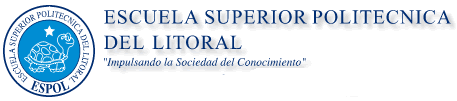 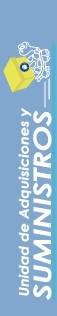 UAS-C-021-2011SeñorPROVEEDORCiudadDe mis consideraciones:Por la presente solicito a usted enviar cotización en la que se describa fecha de validez de la oferta, tiempo de entrega, tiempo de garantía, fecha, identificación del vendedor, así como la colocación de cada ítems en el orden que detallado en este requerimiento, al Fax 2-854-456 o mail: porrala@espol.edu.ec, la oferta se recibirá hasta el día 25 de Febrero de 2011 10 AM. Cabe indicar que de no cumplir con el requisito no podrá ser considerada para su adjudicación.24 CASSETTES DE UNA HORA DE DURACION (GRANDE)3  MARCADORES AZULES PERMANENTES3  MARCADORES ROJOS PERMANENTESS/C: Nº 002 RELACIONES PUBLICASAgradecemos de antemano la atención brindada a la presente, y en espera de su pronta respuesta, quedo de usted.Atentamente,Paola Orrala Augustin-BourneAyudante de CompraspoaNota: indicar el código de este oficio